Publicado en Ciudad de México  el 04/06/2024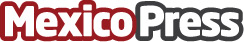 ASOFOM convoca a la Convención Nacional 2024 del 11 al 13 de septiembre en TulumLa 18a. Convención Nacional ASOFOM 2024 promete ser el evento más importante del sector financiero no bancario en América LatinaDatos de contacto:Moises HernandezTouchpoint marketing5544884729Nota de prensa publicada en: https://www.mexicopress.com.mx/asofom-convoca-a-la-convencion-nacional-2024 Categorías: Finanzas Turismo Emprendedores Eventos Estado de México Quintana Roo Tabasco Tamaulipas Veracruz Yucatán Ciudad de México http://www.mexicopress.com.mx